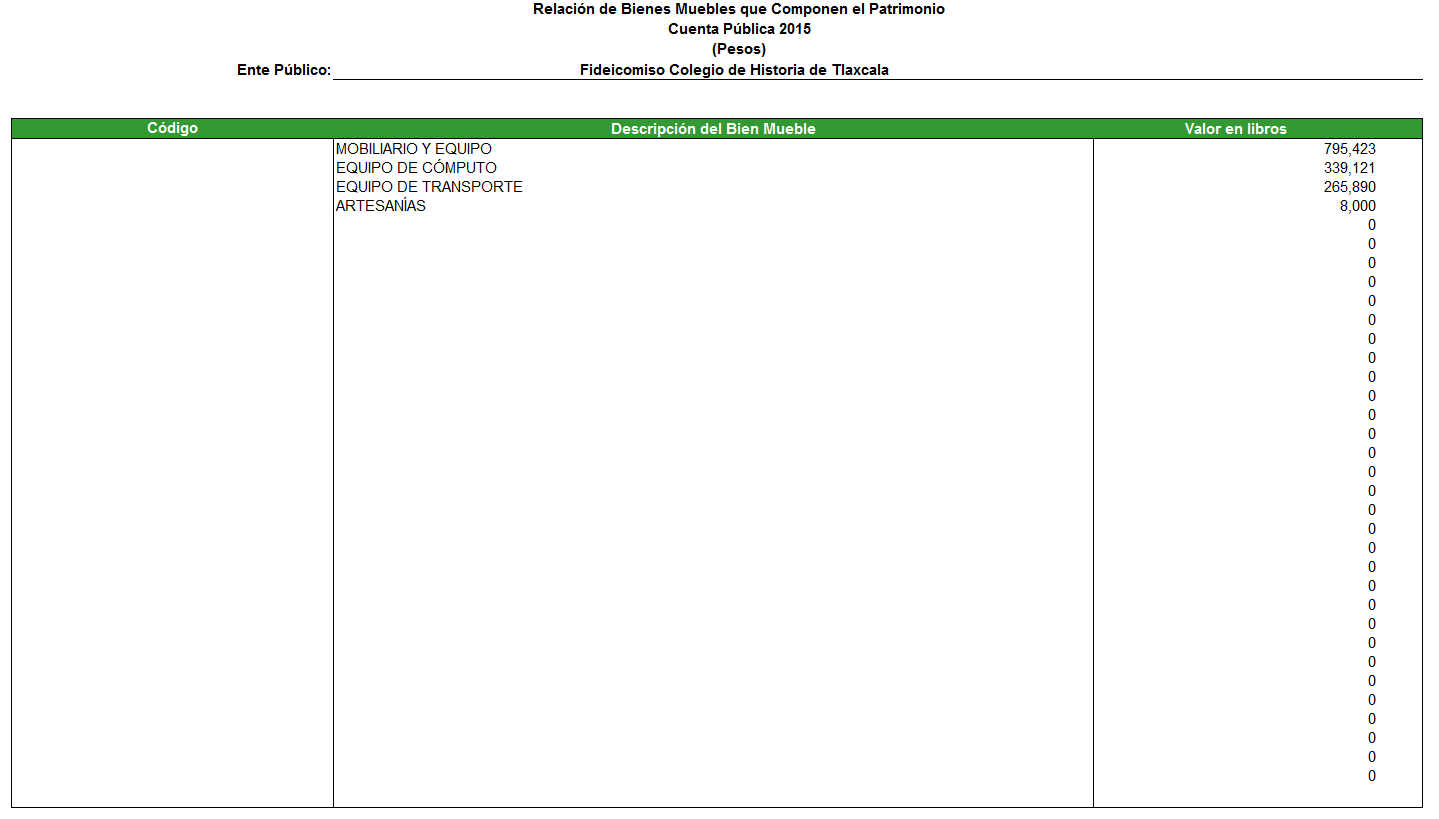 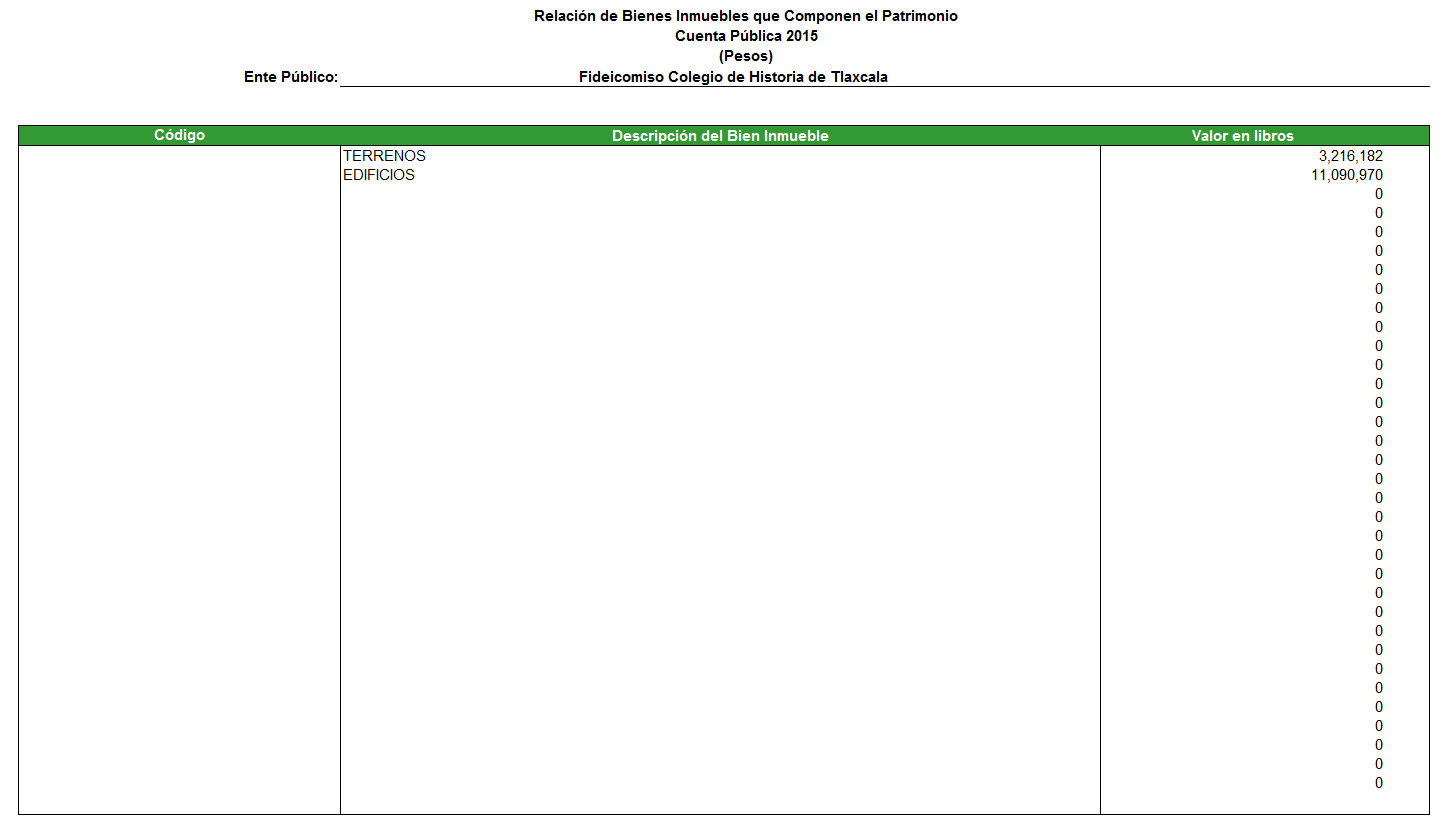 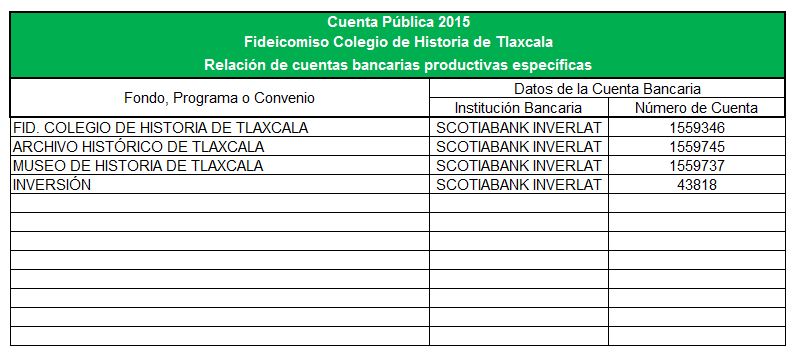 Relación de esquemas bursátiles y de coberturas financierasNo aplica Liga del Gobierno del Estado de Tlaxcalahttp://historia.gob.mx__________________________________________________________________________________Antrop. Yolanda Ramos GaliciaLic. Josefina Sánchez JiménezDirectora GeneralDepartamento Administrativo__________________________________________________________________________________Antrop. Yolanda Ramos GaliciaLic. Josefina Sánchez JiménezDirectora GeneralDepartamento Administrativo